Publicado en  el 14/10/2015 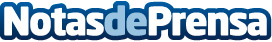  Presentación a los medios de la exposición Datos de contacto:Nota de prensa publicada en: https://www.notasdeprensa.es/presentacion-a-los-medios-de-la-exposicion_1 Categorias: Artes Visuales http://www.notasdeprensa.es